Associated Student Government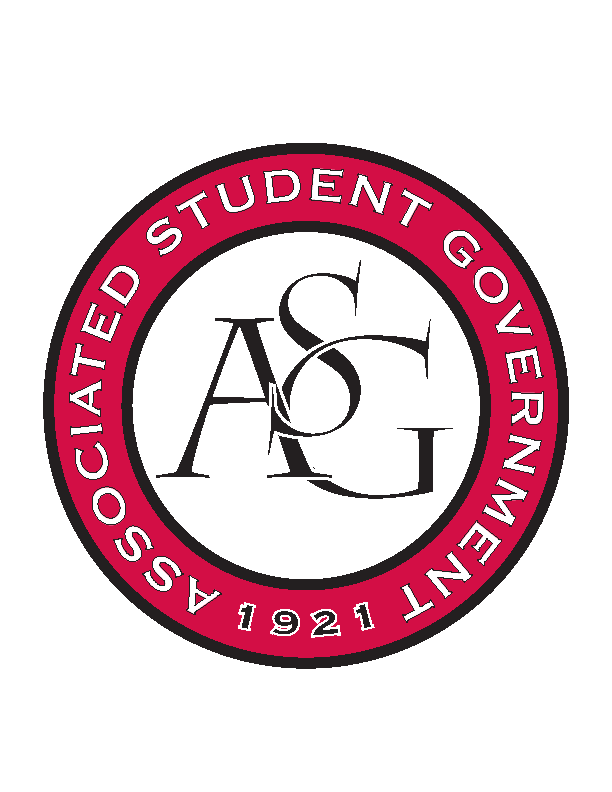 Office of Financial Affairs Meeting AgendaSeptember 12th, 2019Call To Order Roll Call Madeline BrownAdam Corral AbsentSally Gairhan Kirsten JamesChristopher JemisonZachary KeatingElizabeth KimbrellWilliam Neely Emily RicheyAbsentProxiesDenver Eager - proxyJissel Esparza AbsentBrittany Fulmer - proxyShalu Jivan Ashlyn Rasperry Approval of the MinutesAppealsIl Circolo Italiano Introduces in Italian – learning the language and culture to the entire UofA campus. Card game teaches about the regions in Italy, so it is educational. Anybody is welcome What are the types of card games? Turnout for the event years prior? 40-60 yearsProper documentation was represented Approved 9-0Tabled Budgets Old BusinessIl Circolo ItalianoCannot fund the Italian dinnerMotion to cut 1 night – Approved 9-0Motion to cut 1 night of Per Diem – Approved 9-0No agenda presentedDenied 0-9Undergraduate Mock TrialApproved 9-0UA Photographic SocietyApproved 9-0The Higher Education OrganizationApproved 9-0New BusinessGraduate Society of Women Engineers at the University of ArkansasOnly funding three students, but we can fund the original amount $440We need to know the specific amount because of taxing. What is the tax rate?Approved 9-0 with questionsAssociation for Women in Science at the University of ArkansasMotion to cut the $1000 Honorarium We cannot fund Faculty & StaffWhy are you asking for 105 meals? When there are only 100 attendingMotion to cut meals to 100 – Approve 9-0 Where is the event taking place? Where will the guest speaker be?Denied 0-9, too many tentative details on this eventBiology Graduate Student AssociationEstimated 40 members will be attendingHow will you make this event more inclusive?ASG has banners available for funded events, first come first serveLast year, two of this event have been underattended. Which causes leftover foodItinerary for event? What is the room capacity?Clarify the date, October 31st is not existence?Approved 8-1 with lots of questionsContemporary Sculpture SocietyStates in email that it was due on October 9thBudget is lateDenied 0-9Learner Lead Tutoring OrganizationStated as conference, but it is a meeting?Location, space capacity?Denied 0-9Space and Planetary Association for Collaboration and Education HogsApproved 9-0Undergraduate Mock Trial Registrations fee is based off of teamsWhy are you asking to fund for 30 attendees, with only 20 attendees?Motion to cutting to 20 attendees, 2 teams. Approved 9-0Post Conference will be neededAmend the form to add spots of specific names of attendeesApproved 8-1 with questions Honor Society Chapter UARKDenied 0-9 Wrong budget template and it was lateAudit Reports